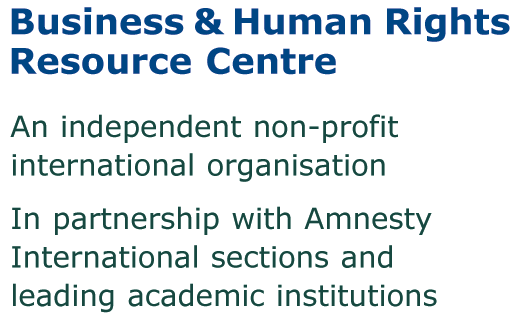 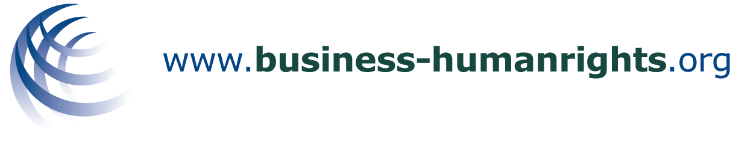 Anuncio de vacante:Investigador/a y Representante para México, Centroamérica, y el CaribeInformación básica:Medio tiempo: 2,5 días (17,5 horas) por semanaSede de la vacante: México Honorarios: Competitivos a nivel regionalTipo de contrato: ConsultoríaFecha de cierre: 4 de septiembre del 2017 (a las 11:59pm hora de México)Los/as solicitantes deben tener:Por lo menos 5 años de experiencia previa de trabajo en los ámbitos de derechos humanos, derechos laborales, desarrollo, medio ambiente, justicia social, u otras cuestiones sociales – al menos parte de estas experiencias en relación a México, Centroamérica, o el Caribe; Excelente nivel de español y muy buen nivel de inglés; Compromiso con la promoción de los derechos humanos en relación a las empresas;Habilidad de trabajar constructivamente con un rango diverso de actores (de la sociedad civil, las empresas, el gobierno, etc.);Permiso / derecho a trabajar en México.Cómo postular: Por favor complete el formulario disponible aquí, y envíelo por correo electrónico a Anna Liberadzki,  liberadzki@business-humanrights.org ,  con copia a Karen Hudlet : hudlet@business-humanrights.org, escribiendo "Investigador/a México" en la línea de asunto. A continuación, encontrará: descripción de la vacante; especificación del perfil; y los términos y condiciones.Descripción de la vacanteEl Centro de Información sobre Empresas & Derechos Humanos (CIEDH) es una organización no gubernamental (ONG) internacional, independiente y sin ánimo de lucro que da seguimiento a los impactos sociales y ambientales (positivos y negativos) de más de 7500 empresas a nivel mundial. El CIEDH está buscando una persona altamente motivada para ser su Investigador/a y Representante para México, Centroamérica, y el Caribe. El/la investigador/a se unirá a nuestro equipo global, que incluye a 15 investigadores regionales con sede en otras regiones, incluyendo a dos más en Latinoamérica.Propósito del trabajo (consultoría):Estimular una mayor transparencia y rendición de cuentas respecto a los impactos de las empresas sobre los derechos humanos en México, Centroamérica y el Caribe, y capacitar a otros actores para actuar:Transparencia: Recopilar y difundir información de una amplia gama de fuentes en nuestro sitio web multilingüe y en nuestras actualizaciones semanales, resaltando presuntos abusos de derechos humanos, así como medidas positivas implementadas por las empresas. Comunicar sobre cuestiones urgentes relacionadas a empresas y derechos humanos en la región a través de artículos en blogs y otros medios de comunicación, y notas informativas.Fortalecer la responsabilidad empresarial: Solicitar respuestas públicas de las empresas a acusaciones de abusos. El CIEDH ha solicitado más de 3000 respuestas a empresas a denuncias varias; nuestra tasa de respuestas de empresas es del 75% a nivel mundial. Identificar estrategias para intensificar la presión sobre las empresas cuando no responden, o brindan respuestas débiles. Ayudar a fortalecer nuestra cobertura regional de los casos legales que involucran impactos en los derechos humanos por empresas.Empoderar a las y los defensores: Asegurarse que organizaciones en toda la región conozcan cómo utilizar el CIEDH para obtener la información y la orientación que necesitan, y para transmitir sus preocupaciones a una audiencia influyente. Esto se logrará estableciendo contactos en línea y en persona, a través de una representación efectiva, por medio de misiones de investigación en toda la región, y organizando ocasionalmente talleres para la sociedad civil.Las actividades específicas incluyen:
Llevar a cabo investigaciones en línea para identificar historias sobre empresas y sus impactos sobre los derechos humanos y el medio ambiente (con repercusiones en la salud humana) en México, Centroamérica, y el Caribe (en inglés y español), y presentarlos en la página web del CIEDH en un formato atractivo para los usuarios. La amplia gama de temas tratados incluirán discriminación, derechos laborales, desplazamiento y derechos a la tierra, acceso al agua, acceso a medicamentos, contaminación afectando la salud, reducción de la pobreza, temas de seguridad, etc. Construir una red activa de contactos en toda la región con: ONG (locales, nacionales, regionales), empresas, organizaciones empresariales, medios de comunicación, inversionistas, universidades, gobiernos, etc. - que nos envían material para destacar en nuestro sitio web, y también utilizan la información del sitio web en su propio trabajo.Representar a la organización en la región, incluyendo en reuniones y conferencias; de vez en cuando organizar talleres. Difundir información sobre el CIEDH, informado a individuos y organizaciones en la región sobre el CIEDH y su boletín electrónico gratis de actualizaciones semanales. Aumentar inscripciones para nuestras actualizaciones semanales y ampliar el tráfico a nuestro sitio web.
Invitar a las empresas a responder a las inquietudes planteadas por la sociedad civil. Esto involucra un primer acercamiento por correo electrónico, y a menudo requiere seguimiento con representantes pertinentes de la empresa por teléfono, así como por correo electrónico. Identificar las estrategias para aumentar la rendición de cuentas de las empresas que no responden.Organizar y llevar a cabo misiones regionales de investigación para obtener una imagen más clara de lo que está sucediendo a nivel local, y para establecer contactos locales con la sociedad civil y representantes del sector empresarial.Escribir materiales para nuestro sitio web y nuestras comunicaciones, incluyendo blogs, notas informativas y documentos y artículos que se presentarán a medios de comunicación pertinentes.
Traducir materiales, y ayudar a los traductores para que podamos aumentar la cantidad de materiales de orientación, e información sobre los casos, disponibles en español y en inglés.Participar en proyectos de nuestro equipo a nivel global sobre temas específicos según sea necesario.Ayudar con proyectos de América Latina y con pasantes locales / regionales.Ayudar al Director, al Subdirector y al resto del personal en la evolución de la organización y el avance de su trabajo, incluyendo ayudar en la recaudación de fondos y en la presentación de informes a donantes.Tareas administrativas: Ser autosuficiente con tareas administrativas, como el mantenimiento de registros financieros, la organización de archivos, la impresión y la distribución de materiales, la toma de notas en reuniones, etc.Especificación del perfil Valores: Un fuerte y comprobado compromiso con los derechos humanos. Comparte los valores y la ética del CIEDH.Experiencia en derechos humanos: Por lo menos 5 años de experiencia previa de trabajo en los ámbitos de derechos humanos, derechos laborales, desarrollo, medio ambiente, justicia social, u otras cuestiones sociales – al menos parte de estas experiencias en relación a México, Centroamérica, o el Caribe. Habilidades analíticas y de investigación: Capaz de buscar e identificar información relevante en línea; persistente en la búsqueda de información difícil de encontrar; creativo/a en la identificación de nuevas fuentes de información.Habilidades de representación: Capaz de representar a la organización en la región, incluyendo en reuniones, talleres, conferencias y en misiones regionales de investigación.Contactos existentes: Tener una red de contactos relevantes en la región.Procesamiento de datos: Capaz de manejar gran cantidad de datos y la gestión de contactos; voluntad de aprender cómo trabajar en un sitio web con un estilo periodístico. Difusión y creación de redes: Capaz de fomentar relaciones profesionales productivas con una amplia gama de contactos, incluyendo activistas, representantes de empresas y funcionarios gubernamentales.Idiomas: Español a nivel materno, y un muy buen nivel de inglés (lectura, escritura, expresión oral). Conocimiento del francés es una ventaja, pero no es esencial. Comunicaciones: Fuertes habilidades de escritura, incluyendo de forma concisa para la web. Conocimiento en la elaboración de materiales audiovisuales es una ventaja, pero no es esencial.Visión estratégica: Capaz de identificar nuevas oportunidades para aumentar el impacto y el rol del CIEDH en México, Centroamérica y el Caribe.Trabajo en equipo: Capaz de trabajar de una manera eficaz y constructiva como parte de un equipo multicultural y global, y asegurar una comunicación fluida con los miembros del equipo a pesar de las distancias geográficas. Auto-iniciativa y motivación: Capaz de utilizar iniciativa propia y trabajar de manera independiente dentro del marco acordado; motivado/a por la obtención de resultados y la realización de tareas.Organización y priorización: Fuertes habilidades de organización y priorización, permitiendo un trabajo eficiente y eficaz.Estrategia, planificación, desarrollo: Disposición para participar en discusiones estratégicas y de planificación acerca de la organización y el sitio web; disposición para ayudar en la recaudación de fondos para la organización.Conflicto de interés: El/la consultante no tendrá actividades o membresía / afiliación con organizaciones en conflicto con los objetivos del CIEDH o con instituciones que puedan comprometer su imagen, su imparcialidad y su independencia.Términos y condicionesSe trata de una posición de consultoría a tiempo parcial. Los pagos se efectuarán tras la presentación de un reporte mensual indicando el número de horas trabajadas. El/la investigador/a será responsable del pago de sus propios impuestos, seguro de salud, pensiones, etc., (estos costos han sido tenidos en cuenta en el cálculo de los honorarios). El CIEDH reembolsará los gastos necesarios relacionados con las tareas requeridas, como gastos de transporte. 2,5 días (17,5 horas) por semana. Las horas trabajadas son flexibles, siempre y cuando: exista una comunicación efectiva con los miembros del equipo en otras regiones; las horas se distribuyan razonablemente a lo largo de cada semana; y el/la investigador/a pueda responder a cuestiones que puedan surgir con la mayor rapidez posible.Con sede en México. Honorarios: Competitivos a nivel regional.Supervisado por: Subdirector, con sede en Europa.El/la Investigador/a y Representante para México, Centroamérica, y el Caribe recibirá formación y apoyo de nuestro Subdirector, nuestra Investigadora para Suramérica, y nuestra Investigadora para Brasil, así como de otros miembros del equipo. Él/ella participará en las reuniones del equipo de 1 hora, que se realizan cada dos semanas con todo nuestro equipo en todo el mundo.El/la investigador/a tendrá la libertad de organizar días de descanso renumerados, en una cantidad de 12 días durante el año (70 horas) - es decir, equivalente a cuatro semanas por año si fuera un puesto de tiempo completo. No se espera que el consultor/a trabaje en días feriados nacionales del país sede (en este caso, México).Lugar de trabajo: Desde casa, o si el/la investigador/a no quiere trabajar desde casa, en una institución que nos acoja y que sea de mutuo acuerdo. El contrato será por un año, prorrogable por acuerdo mutuo.Debido al tamaño del CIEDH, todas las personas que ayudan con su trabajo deben estar dispuestos a cambiar sus prioridades y sus tareas de forma rápida, y estar dispuestos a que su trabajo sea revisado por colegas. Los detalles de las tareas serán acordados previamente con el Director y el Subdirector.